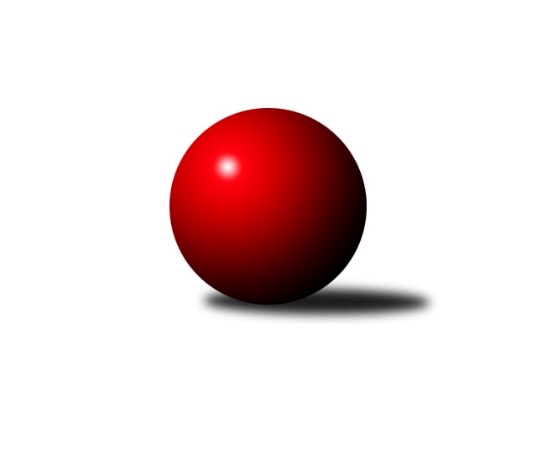 Č.9Ročník 2023/2024	18.11.2023Nejlepšího výkonu v tomto kole: 3240 dosáhlo družstvo: TJ Slavoj Plzeň BPřebor Plzeňského kraje 2023/2024Výsledky 9. kolaSouhrnný přehled výsledků:TJ Slavoj Plzeň B	- TJ Sokol Díly A	5:3	3240:3160	15.0:9.0	18.11.TJ Havlovice 	- TJ Dobřany B	4:4	2541:2567	13.0:11.0	18.11.TJ Sokol Pec pod Čerchovem	- TJ Sokol Kdyně B	3:5	2350:2441	8.0:16.0	18.11.SK Škoda VS Plzeň B	- TJ Sokol Újezd sv. Kříže	2:6	3083:3215	11.0:13.0	18.11. Holýšov C	- SKK Rokycany C	4:4	2518:2564	14.0:10.0	18.11.Tabulka družstev:	1.	TJ Sokol Plzeň V	8	7	1	0	45.0 : 19.0 	111.5 : 80.5 	 2960	15	2.	TJ Slavoj Plzeň B	8	6	0	2	41.0 : 23.0 	113.0 : 79.0 	 3045	12	3.	TJ Sokol Újezd sv. Kříže	8	5	1	2	40.0 : 24.0 	116.5 : 75.5 	 2847	11	4.	TJ Sokol Kdyně B	8	5	1	2	36.0 : 28.0 	110.0 : 82.0 	 2608	11	5.	TJ Dobřany B	8	4	2	2	34.5 : 29.5 	77.0 : 115.0 	 2448	10	6.	TJ Sokol Díly A	8	3	3	2	33.0 : 31.0 	98.5 : 93.5 	 2955	9	7.	SKK Rokycany C	9	3	1	5	31.0 : 41.0 	107.0 : 109.0 	 2746	7	8.	SK Škoda VS Plzeň B	8	3	0	5	29.0 : 35.0 	92.0 : 100.0 	 2895	6	9.	TJ Havlovice	8	1	2	5	21.0 : 43.0 	75.5 : 116.5 	 2711	4	10.	Holýšov C	9	1	2	6	27.0 : 45.0 	94.0 : 122.0 	 2573	4	11.	TJ Sokol Pec pod Čerchovem	8	0	1	7	22.5 : 41.5 	85.0 : 107.0 	 2513	1Podrobné výsledky kola:	 TJ Slavoj Plzeň B	3240	5:3	3160	TJ Sokol Díly A	Jana Kotroušová	122 	 142 	 127 	158	549 	 2:2 	 565 	 138	134 	 143	150	Lukáš Pittr	Roman Drugda	111 	 152 	 110 	142	515 	 2:2 	 513 	 117	145 	 136	115	Jan Dufek	František Bürger	134 	 133 	 125 	127	519 	 2:2 	 521 	 130	129 	 133	129	Jaroslav Jílek	Josef Hořejší	146 	 150 	 162 	146	604 	 4:0 	 524 	 142	143 	 125	114	Karel Řezníček	Kamila Marčíková	134 	 145 	 143 	152	574 	 3:1 	 538 	 157	114 	 132	135	Jaroslav Pittr	Václav Hranáč	128 	 115 	 117 	119	479 	 2:2 	 499 	 126	120 	 114	139	Jiří Jílekrozhodčí: František BürgerNejlepší výkon utkání: 604 - Josef Hořejší	 TJ Havlovice 	2541	4:4	2567	TJ Dobřany B	Petr Ziegler	 	 191 	 221 		412 	 2:2 	 407 	 	201 	 206		Jan Kučera	Ivana Lukášová	 	 195 	 230 		425 	 2:2 	 414 	 	222 	 192		Václav Šesták	Miroslav Špoták	 	 179 	 219 		398 	 0:4 	 432 	 	205 	 227		Jiří Baloun	Josef Nedoma	 	 210 	 223 		433 	 4:0 	 428 	 	206 	 222		Luboš Špís	Miroslav Lukáš	 	 211 	 222 		433 	 3:1 	 432 	 	210 	 222		Josef Šnajdr	Vladimír Rygl	 	 236 	 204 		440 	 2:2 	 454 	 	225 	 229		Jakub Solfronkrozhodčí: Jiří KalistaNejlepší výkon utkání: 454 - Jakub Solfronk	 TJ Sokol Pec pod Čerchovem	2350	3:5	2441	TJ Sokol Kdyně B	Ivan Böhm	 	 184 	 208 		392 	 2:2 	 368 	 	195 	 173		Václav Kuželík	Tereza Denkovičová	 	 212 	 200 		412 	 2:2 	 404 	 	202 	 202		Jana Pytlíková	Karolína Janková	 	 181 	 199 		380 	 4:0 	 356 	 	178 	 178		Martin Smejkal	Martin Šubrt	 	 201 	 179 		380 	 0:4 	 426 	 	204 	 222		Jiří Dohnal	Jan Kapic	 	 191 	 182 		373 	 0:4 	 413 	 	209 	 204		Jan Lommer	Tomáš Vrba	 	 204 	 209 		413 	 0:4 	 474 	 	229 	 245		Josef Fidrantrozhodčí: Jan KapicNejlepší výkon utkání: 474 - Josef Fidrant	 SK Škoda VS Plzeň B	3083	2:6	3215	TJ Sokol Újezd sv. Kříže	Lukáš Jaroš	145 	 119 	 140 	131	535 	 3:1 	 516 	 134	135 	 119	128	Petr Šabek	Ivana Zíková *1	119 	 137 	 126 	136	518 	 2:2 	 552 	 151	133 	 139	129	Václav Praštil	Ljubica Müllerová	135 	 127 	 135 	133	530 	 3:1 	 517 	 136	124 	 127	130	Věra Horvátová	Miloslav Kolařík	124 	 123 	 126 	116	489 	 2:2 	 510 	 126	119 	 124	141	Oldřich Jankovský	Michal Müller	132 	 137 	 120 	129	518 	 1:3 	 528 	 139	121 	 125	143	Miroslav Pivoňka	František Zügler	113 	 105 	 146 	129	493 	 0:4 	 592 	 145	147 	 147	153	Roman Pivoňkarozhodčí: Jakub Kováříkstřídání: *1 od 61. hodu Karel UxaNejlepší výkon utkání: 592 - Roman Pivoňka	  Holýšov C	2518	4:4	2564	SKK Rokycany C	Tatiana Maščenko	 	 229 	 237 		466 	 4:0 	 430 	 	219 	 211		Dominik Černý	Božena Rojtová	 	 227 	 197 		424 	 2:2 	 415 	 	205 	 210		Marta Kořanová	Bohumil Jirka	 	 236 	 230 		466 	 4:0 	 420 	 	208 	 212		Ladislav Moulis	Jiří Myslík	 	 181 	 200 		381 	 0:4 	 469 	 	219 	 250		Pavel Andrlík ml.	Jaroslav Čermák	 	 179 	 170 		349 	 0:4 	 440 	 	238 	 202		Miroslav Novák	Milan Laksar	 	 200 	 232 		432 	 4:0 	 390 	 	198 	 192		Pavel Andrlík st.rozhodčí: Bohumil JirkaNejlepší výkon utkání: 469 - Pavel Andrlík ml.Pořadí jednotlivců:	jméno hráče	družstvo	celkem	plné	dorážka	chyby	poměr kuž.	Maximum	1.	Jiří Vícha 	TJ Sokol Plzeň V	580.69	374.6	206.1	1.2	5/5	(599)	2.	Lukáš Pittr 	TJ Sokol Díly A	557.80	376.5	181.3	6.1	3/3	(572)	3.	Roman Pivoňka 	TJ Sokol Újezd sv. Kříže	550.08	376.6	173.5	5.9	4/4	(592)	4.	Jaroslav Pejsar 	TJ Sokol Plzeň V	548.45	373.9	174.5	4.2	5/5	(572)	5.	Jiří Jílek 	TJ Sokol Díly A	546.40	367.3	179.1	5.8	3/3	(582)	6.	Pavel Andrlík  ml.	SKK Rokycany C	542.33	358.7	183.6	5.6	7/7	(589)	7.	Václav Hranáč 	TJ Slavoj Plzeň B	540.65	368.8	171.9	6.7	4/4	(617)	8.	Jakub Solfronk 	TJ Dobřany B	540.12	364.7	175.4	4.1	5/5	(580.8)	9.	Josef Fidrant 	TJ Sokol Kdyně B	538.37	369.4	168.9	6.3	5/5	(568.8)	10.	František Bürger 	TJ Slavoj Plzeň B	537.17	369.1	168.1	5.8	3/4	(559)	11.	Kamila Marčíková 	TJ Slavoj Plzeň B	533.45	355.8	177.6	6.4	4/4	(581)	12.	František Zügler 	SK Škoda VS Plzeň B	531.41	365.8	165.6	9.6	6/6	(569)	13.	Miroslav Pivoňka 	TJ Sokol Újezd sv. Kříže	529.26	368.7	160.5	10.1	4/4	(556.8)	14.	Bohumil Jirka 	 Holýšov C	527.94	371.3	156.6	11.4	4/5	(570)	15.	Josef Hořejší 	TJ Slavoj Plzeň B	526.75	360.0	166.8	6.3	4/4	(604)	16.	Josef Nedoma 	TJ Havlovice 	524.95	361.8	163.2	7.5	4/6	(536.4)	17.	Lukáš Jaroš 	SK Škoda VS Plzeň B	523.82	342.8	181.0	7.0	6/6	(553)	18.	Tomáš Vrba 	TJ Sokol Pec pod Čerchovem	523.17	360.2	163.0	9.3	6/6	(547)	19.	Luboš Špís 	TJ Dobřany B	523.02	350.9	172.1	6.1	5/5	(574.8)	20.	Ivan Vladař 	TJ Sokol Plzeň V	522.06	361.5	160.5	5.5	4/5	(564)	21.	Karel Řezníček 	TJ Sokol Díly A	520.31	349.6	170.7	8.9	3/3	(550.8)	22.	Tatiana Maščenko 	 Holýšov C	520.12	357.5	162.7	6.8	5/5	(559.2)	23.	Václav Praštil 	TJ Sokol Újezd sv. Kříže	519.45	364.5	154.9	6.3	4/4	(566.4)	24.	Vladimír Rygl 	TJ Havlovice 	519.33	357.1	162.2	6.8	6/6	(564)	25.	Tomáš Palka 	TJ Sokol Plzeň V	519.10	358.0	161.1	8.6	5/5	(556)	26.	Roman Drugda 	TJ Slavoj Plzeň B	519.04	358.1	160.9	10.7	4/4	(566)	27.	Petr Šabek 	TJ Sokol Újezd sv. Kříže	518.57	357.7	160.9	7.4	4/4	(576)	28.	Jiří Šašek 	TJ Sokol Plzeň V	517.84	355.0	162.8	9.5	4/5	(577)	29.	Michal Drugda 	TJ Slavoj Plzeň B	516.60	370.0	146.7	10.7	4/4	(545)	30.	Miroslav Novák 	SKK Rokycany C	514.77	352.0	162.8	9.8	7/7	(576)	31.	Ljubica Müllerová 	SK Škoda VS Plzeň B	513.92	345.1	168.9	6.8	4/6	(549)	32.	Karel Uxa 	SK Škoda VS Plzeň B	513.67	358.7	155.0	10.1	6/6	(559)	33.	Jaroslav Pittr 	TJ Sokol Díly A	513.60	345.6	168.0	7.7	3/3	(538)	34.	Ladislav Moulis 	SKK Rokycany C	510.70	353.3	157.4	6.2	7/7	(572)	35.	Jana Pytlíková 	TJ Sokol Kdyně B	509.38	352.3	157.1	8.2	5/5	(552)	36.	Petr Ziegler 	TJ Havlovice 	507.05	359.7	147.4	12.1	4/6	(538.8)	37.	Jaroslav Jílek 	TJ Sokol Díly A	505.90	349.1	156.8	10.7	2/3	(521)	38.	Jiří Dohnal 	TJ Sokol Kdyně B	505.00	351.2	153.8	7.6	5/5	(540)	39.	Václav Kuželík 	TJ Sokol Kdyně B	503.71	349.0	154.7	11.3	5/5	(556.8)	40.	Věra Horvátová 	TJ Sokol Újezd sv. Kříže	500.28	352.1	148.2	8.9	4/4	(517)	41.	Jaroslav Löffelmann 	TJ Sokol Kdyně B	496.25	352.3	144.0	6.8	4/5	(557)	42.	Jan Dufek 	TJ Sokol Díly A	496.05	347.8	148.3	13.5	3/3	(517)	43.	Jiří Baloun 	TJ Dobřany B	495.28	341.8	153.5	7.9	5/5	(520.8)	44.	Pavel Andrlík  st.	SKK Rokycany C	493.58	339.2	154.3	10.5	6/7	(550)	45.	Miroslav Lukáš 	TJ Havlovice 	493.50	348.0	145.5	11.4	6/6	(530.4)	46.	Marta Kořanová 	SKK Rokycany C	493.04	337.2	155.8	8.4	5/7	(513)	47.	Oldřich Jankovský 	TJ Sokol Újezd sv. Kříže	491.10	352.2	139.0	11.4	4/4	(541.2)	48.	Jan Ungr 	SKK Rokycany C	490.94	339.0	151.9	10.2	5/7	(542)	49.	Jan Kučera 	TJ Dobřany B	490.65	344.7	146.0	9.5	4/5	(502.8)	50.	Martin Šubrt 	TJ Sokol Pec pod Čerchovem	485.73	341.5	144.2	10.0	6/6	(526.8)	51.	Ivana Zíková 	SK Škoda VS Plzeň B	485.03	339.7	145.3	11.7	6/6	(555)	52.	Dominik Černý 	SKK Rokycany C	483.44	342.2	141.2	11.1	5/7	(516)	53.	Jan Kapic 	TJ Sokol Pec pod Čerchovem	480.53	331.0	149.5	12.1	6/6	(536.4)	54.	Petr Špaček 	TJ Sokol Pec pod Čerchovem	480.20	334.5	145.8	11.6	4/6	(502.8)	55.	Ivana Lukášová 	TJ Havlovice 	477.93	339.4	138.5	12.0	6/6	(518.4)	56.	Jiří Kalista 	TJ Havlovice 	472.77	329.9	142.8	13.5	6/6	(548.4)	57.	Miroslav Špoták 	TJ Havlovice 	470.92	339.9	131.0	15.0	5/6	(480)	58.	Otto Sloup 	TJ Dobřany B	466.80	343.8	123.0	16.4	4/5	(507.6)	59.	Filip Housar 	TJ Sokol Pec pod Čerchovem	462.45	330.8	131.7	13.8	4/6	(493.2)	60.	Karolína Janková 	TJ Sokol Pec pod Čerchovem	461.64	332.0	129.6	14.3	5/6	(486)	61.	Pavlína Lampová 	 Holýšov C	448.16	318.4	129.8	14.3	5/5	(477.6)	62.	Jaroslav Čermák 	 Holýšov C	447.60	324.4	123.2	15.2	5/5	(478.8)	63.	Josef Šnajdr 	TJ Dobřany B	428.16	303.2	124.9	11.1	5/5	(518.4)		Jana Kotroušová 	TJ Slavoj Plzeň B	532.70	359.0	173.7	9.5	2/4	(598)		Jaromír Duda 	TJ Sokol Díly A	519.60	363.0	156.6	10.8	1/3	(522)		Milan Laksar 	 Holýšov C	518.40	357.6	160.8	7.2	1/5	(518.4)		Michal Müller 	SK Škoda VS Plzeň B	514.07	342.6	171.4	9.6	3/6	(527)		Jan Valdman 	TJ Sokol Plzeň V	509.67	360.0	149.7	11.0	3/5	(522)		Iveta Kouříková 	TJ Sokol Díly A	508.00	325.0	183.0	11.0	1/3	(508)		Zdeněk Housar 	TJ Sokol Pec pod Čerchovem	504.00	354.0	150.0	9.6	2/6	(512.4)		Miloslav Kolařík 	SK Škoda VS Plzeň B	501.27	349.5	151.8	7.7	3/6	(526)		Jan Lommer 	TJ Sokol Kdyně B	497.60	360.7	136.9	12.3	3/5	(516)		Petr Zíka 	SK Škoda VS Plzeň B	497.53	340.7	156.8	7.7	3/6	(501.6)		Tereza Krumlová 	TJ Sokol Kdyně B	497.27	345.3	152.0	7.6	3/5	(544.8)		Jiří Rádl 	TJ Havlovice 	495.60	327.6	168.0	8.4	1/6	(495.6)		Martin Karkoš 	TJ Sokol Plzeň V	495.50	357.0	138.5	9.5	2/5	(514)		Patrik Kolář 	TJ Sokol Plzeň V	494.40	343.2	151.2	10.8	1/5	(494.4)		Rudolf Březina 	TJ Slavoj Plzeň B	490.00	344.5	145.5	11.5	1/4	(495)		Jiří Jelínek 	TJ Dobřany B	488.40	349.2	139.2	12.0	1/5	(488.4)		Tereza Denkovičová 	TJ Sokol Pec pod Čerchovem	485.40	339.3	146.1	8.1	2/6	(494.4)		Jiří Stehlík 	 Holýšov C	483.27	336.2	147.1	14.0	3/5	(524)		Robert Janek 	TJ Sokol Pec pod Čerchovem	480.00	319.2	160.8	10.8	1/6	(480)		Koloman Lázok 	TJ Dobřany B	478.80	334.8	144.0	12.0	1/5	(478.8)		Václav Šesták 	TJ Dobřany B	476.85	328.1	148.8	10.1	2/5	(496.8)		Martin Jelínek 	 Holýšov C	473.20	327.1	146.1	11.6	3/5	(507.6)		Ivan Böhm 	TJ Sokol Pec pod Čerchovem	470.40	332.4	138.0	14.4	1/6	(470.4)		Daniel Kočí 	TJ Sokol Díly A	469.20	321.6	147.6	9.0	1/3	(480)		Božena Rojtová 	 Holýšov C	466.60	334.8	131.8	14.2	2/5	(529.2)		Jiří Karlík 	TJ Sokol Plzeň V	464.50	312.7	151.8	12.1	3/5	(507)		Lucie Horková 	 Holýšov C	461.00	347.0	114.0	24.0	1/5	(461)		Václav Němec 	TJ Sokol Pec pod Čerchovem	458.40	321.6	136.8	13.2	1/6	(458.4)		Jiří Myslík 	 Holýšov C	451.10	323.5	127.6	15.0	3/5	(501.6)		Pavel Kalous 	TJ Sokol Pec pod Čerchovem	444.00	348.0	96.0	18.0	1/6	(444)		Jiří Ochotný 	TJ Sokol Díly A	440.80	321.6	119.2	17.2	1/3	(468)		Pavel Mikulenka 	TJ Sokol Díly A	436.80	310.8	126.0	12.0	1/3	(436.8)		Václav Webr 	SKK Rokycany C	430.00	293.0	137.0	17.0	1/7	(430)		Martin Smejkal 	TJ Sokol Kdyně B	427.20	282.0	145.2	13.2	1/5	(427.2)		Stanislav Šlajer 	 Holýšov C	414.00	286.0	128.0	17.0	1/5	(414)Sportovně technické informace:Starty náhradníků:registrační číslo	jméno a příjmení 	datum startu 	družstvo	číslo startu23301	Božena Rojtová	18.11.2023	 Holýšov C	4x17749	Tereza Denkovičová	18.11.2023	TJ Sokol Pec pod Čerchovem	3x10517	Lukáš Pittr	18.11.2023	TJ Sokol Díly A	4x21862	Martin Smejkal	18.11.2023	TJ Sokol Kdyně B	1x17595	Jan Lommer	18.11.2023	TJ Sokol Kdyně B	3x11220	Josef Nedoma	18.11.2023	TJ Havlovice 	5x3807	Ivan Böhm	18.11.2023	TJ Sokol Pec pod Čerchovem	1x
Hráči dopsaní na soupisku:registrační číslo	jméno a příjmení 	datum startu 	družstvo	Program dalšího kola:10. kolo25.11.2023	so	9:00	TJ Havlovice  - TJ Sokol Pec pod Čerchovem	25.11.2023	so	9:00	TJ Slavoj Plzeň B - TJ Sokol Kdyně B	25.11.2023	so	9:00	TJ Sokol Plzeň V - TJ Dobřany B	25.11.2023	so	9:00	SKK Rokycany C - TJ Sokol Újezd sv. Kříže				 Holýšov C - -- volný los --	25.11.2023	so	14:00	SK Škoda VS Plzeň B - TJ Sokol Díly A	Nejlepší šestka kola - absolutněNejlepší šestka kola - absolutněNejlepší šestka kola - absolutněNejlepší šestka kola - absolutněNejlepší šestka kola - dle průměru kuželenNejlepší šestka kola - dle průměru kuželenNejlepší šestka kola - dle průměru kuželenNejlepší šestka kola - dle průměru kuželenNejlepší šestka kola - dle průměru kuželenPočetJménoNázev týmuVýkonPočetJménoNázev týmuPrůměr (%)Výkon3xJosef HořejšíSj. Plzeň B6042xJosef FidrantKdyně B119.934742xRoman PivoňkaTJ Sokol Újezd 5921xRoman PivoňkaTJ Sokol Újezd 115.985923xKamila MarčíkováSj. Plzeň B5741xJosef HořejšíSj. Plzeň B115.116043xJosef FidrantKdyně B568.8*4xPavel Andrlík ml.Rokycany114.524693xLukáš PittrTJ Sokol Díly A5651xTatiana MaščenkoHolýšov C113.794664xPavel Andrlík ml.Rokycany562.8*4xBohumil JirkaHolýšov C113.79466